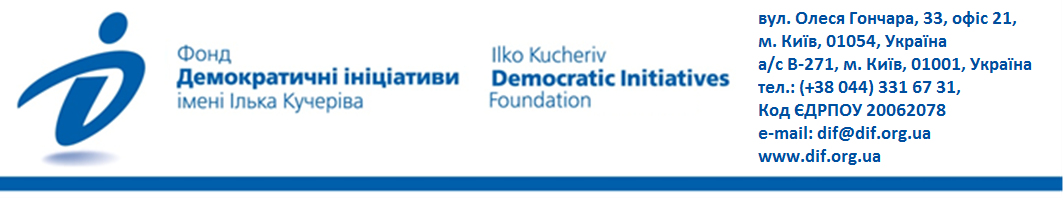 Що пережили Україна та світ у 2020 році й чого нам чекати 2021-го: політичні й економічні прогнозиЗагальнонаціональне опитування проведене Фондом "Демократичні ініціативи" ім. Ілька Кучеріва спільно з Київським міжнародним інститутом соціології (КМІС) з 5 до 13 грудня 2020 року в усіх регіонах України за винятком Криму та окупованих територій Донецької та Луганської областей. Опитування здійснене методом особистого інтерв'ю face-to-face. У рамках дослідження було проведено 2004 інтерв’ю з респондентами, які проживають у 131 населеному пункті України, вибірка репрезентативна для дорослого населення (віком 18 років і старше) України. Статистична похибка вибірки (з імовірністю 0,95 і за дизайн-ефекту 1,5) не перевищує 3,3%. Фінансування опитування здійснене в рамках проекту МАТРА Посольства Королівства Нідерландів.Політичні підсумки рокуПолітиком року українці найчастіше називають чинного Президента Володимира Зеленського, але він же очолив і народний рейтинг «невдах» року. Можна сказати, що у 2020-му році Україна залишилася без Політика року. Відносну більшість у цій номінації українці віддали чинному Президенту В. Зеленському, але навіть його назвали політиком року лише 15%. Інших політиків згадують ще менше – друге місце посідає П. Порошенко, якого вважають політиком року 9%. Ще більш впевнено обидва політики очолюють народний рейтинг «Невдаха року» – чинного Президента вважають невдахою року 28%, П. Порошенка – 14%, решту згадують менш ніж 5%. Нагадаємо, минулоріч В. Зеленського політиком року вважали 46% українців.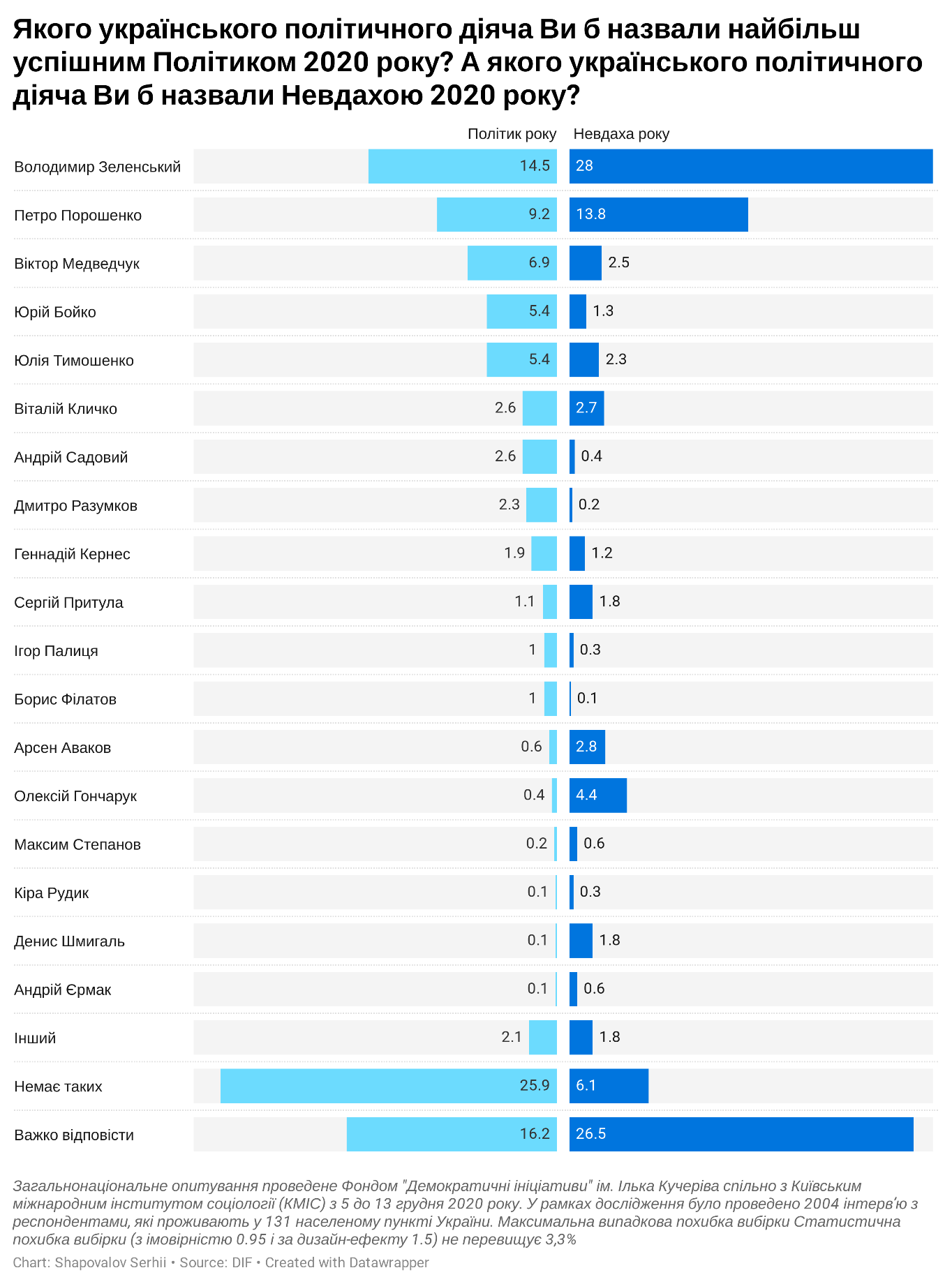 Подією, яка вплинула на життя абсолютної більшості людей у 2020 році, стала епідемія коронавірусу. «Подією року» епідемію назвали 43% українців, при цьому очікувано абсолютно усі оцінили її як негативну подію. Безумовно негативною подією року українці назвали і війну на Донбасі. Весняний карантин подією року назвали 12%, при цьому ця подія також одностайно оцінена як негативна. Чи не єдиною позитивною подією назвали будівництво автошляхів у рамках «Великого будівництва» – тільки 5% вважають будівництво доріг негативом. 2020-й запам’ятається роком поганих подій. Загалом лише 16% респондентів назвали позитивними ті події, які вони вважають головними подіями року. Для порівняння, у 2019 р. головну подію року (переважно це були парламентські та президентські вибори) вважали позитивною 58%. Яку подію в Україні – позитивну чи негативну –  Ви назвали б Подією 2020 року? (Оберіть тільки ОДИН варіант)*оцінка подій як позитивних чи негативних наводиться для тих подій, які назвали принаймні 100 респондентів; сума відсотків у оцінках може бути меншою за 100%  це означає, що решта респондентів оцінили цю подію нейтрально.Головною подією року у світі більшість українців (38%) також називають початок епідемії коронавірусу та одностайно оцінюють цю подію негативно. Громадянські протести у Білорусі подією року назвали 16% українців, із них 19% вважають цю подію позитивною, а 71%  негативною. Проте це вочевидь не свідчить про симпатію українців до Лукашенка, а негативна оцінка цієї події обумовлена радше масштабами насилля, яке застосовує режим Лукашенка до власних громадян. Війну між Вірменією та Азербайджаном українці також здебільшого оцінюють як негативною подію. Єдиною позитивною для більшості світовою подією стала поява вакцини від коронавірусу. Світові події 2020 року в сприйнятті українців також лишилися здебільшого негативними – тільки 17% громадян назвали позитивними ті події, які вони вважають подіями року.*оцінка подій як позитивних чи негативних наводиться для тих подій, які назвали принаймні 100 респондентів; сума відсотків у оцінках може бути меншою за 100%  це означає, що решта респондентів оцінили цю подію нейтрально.Очікування українців від 2021 рокуУкраїнці мають переважно негативні очікування щодо розвитку соціально-економічної ситуації в країні у 2021 році. Лише 15% вважають, що у новому році гривня стане більш стабільною, 25% очікують зростання добробуту, 12% вважають можливим зменшення тарифів. Щодо боротьби з пандемією думки розділилися, 45% українців вважають, що епідемію буде подолано, 46%  що ні.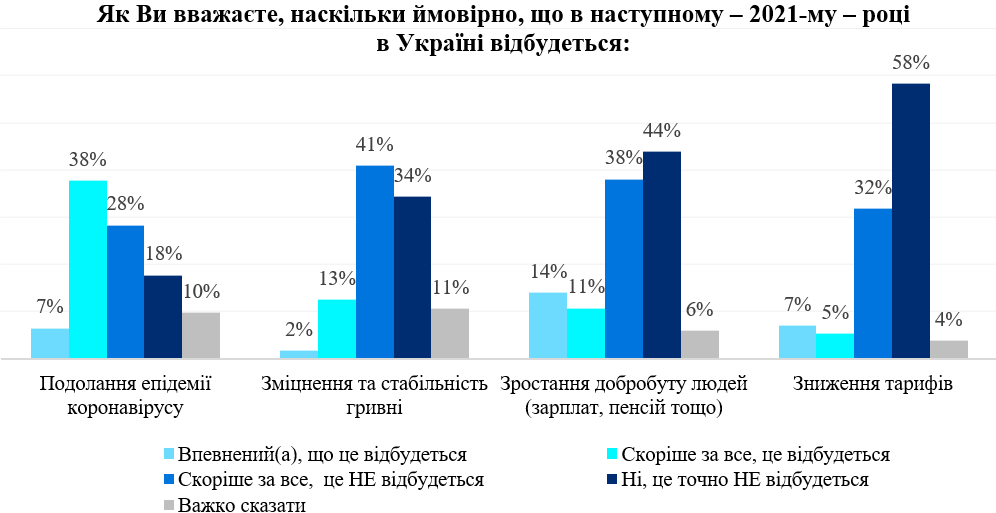 Негативні очікування українці мають також і щодо настання миру на Донбасу, покращення ситуації з верховенством права та зниження рівня злочинності. Близько 20% вірять, що 2021 року на Донбасі запанує мир, у покарання корупціонерів вірять лише 10% громадян, стільки ж – у зниження рівня злочинності. Дещо більше, 18%, очікують у 2021 році покращення ситуації зі справедливим правосуддям.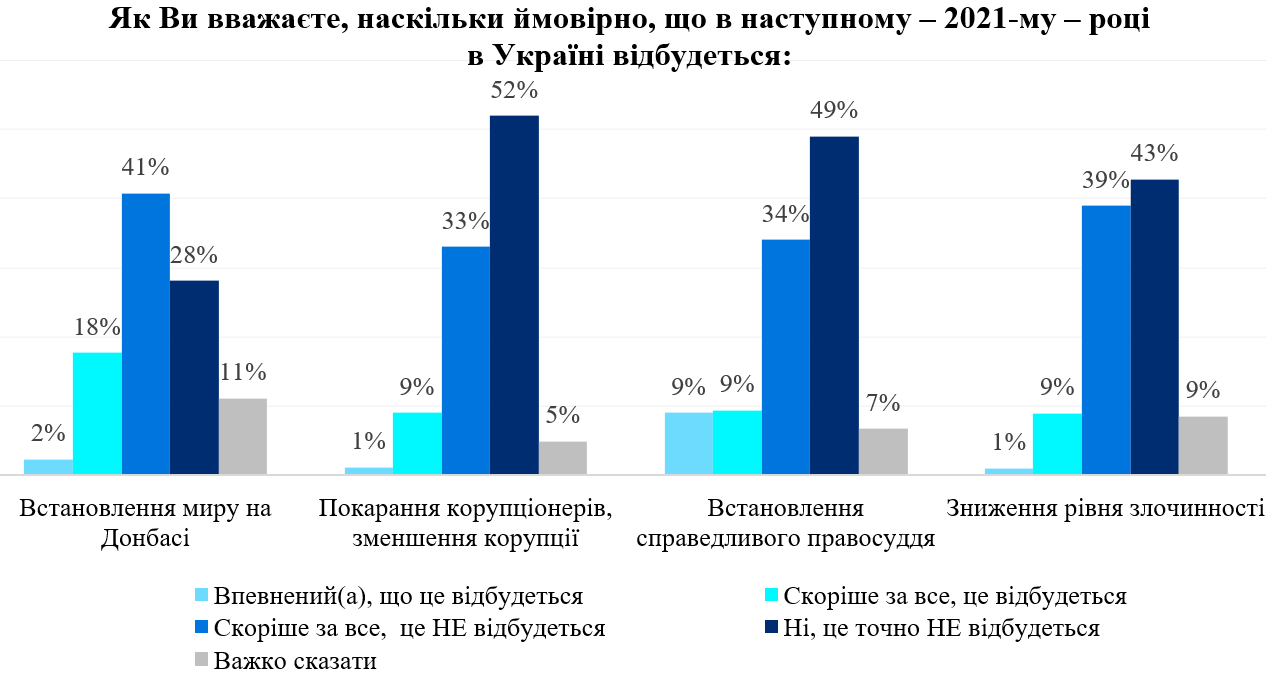 Значно більше українців вірять у кадрові зміни в органах влади у новому році. 25% вважають, що у 2021 році можливі дострокові вибори Президента, 33% вважають можливими дострокові вибори Верховної Ради, 39% вважають, що імовірною є зміна уряду протягом 2021 році.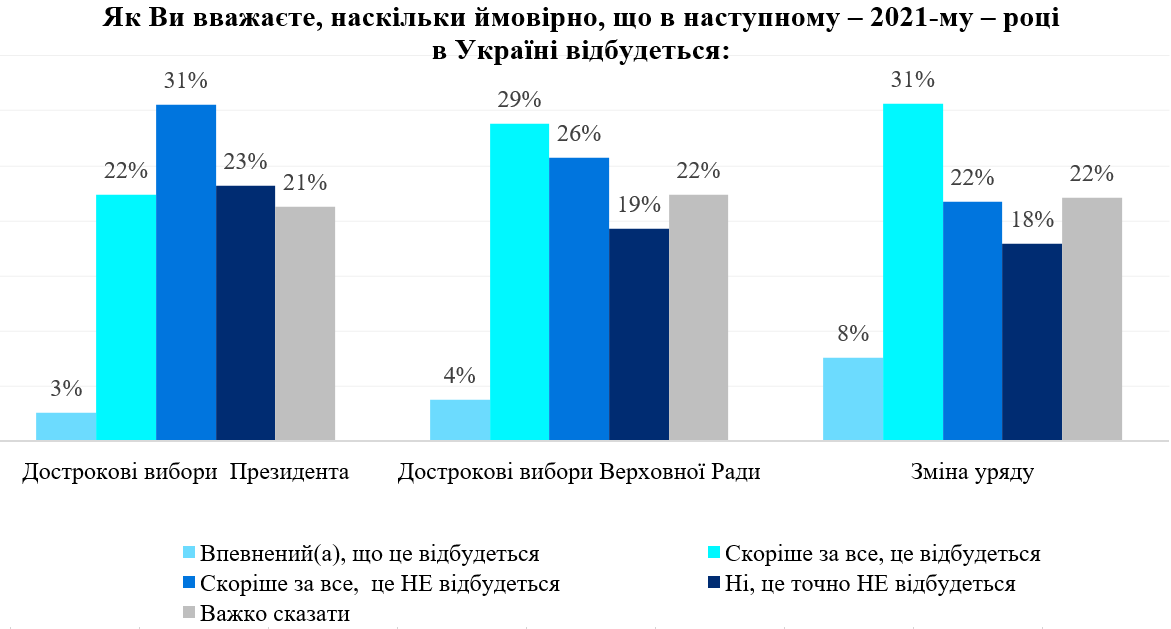 Очікування розвитку ситуації певною мірою відрізняється у прихильників різних партій. Прихильники «Європейської солідарності» найменше вважають можливим настання миру на Донбасі у 2021 році (12% вважають скоріше можливим, 87%  ні). Серед прихильників «Батьківщини», «ОПЗЖ» та «Слуги народу» близько 24–29% вважають можливим настання миру  наступного року, близько 60% вважають, що цього не відбудеться.Близько 21% прихильників «Слуги народу» вважають, що у 2021 році корупціонери будуть покарані та в Україні зменшиться рівень корупції. Серед прихильників інших партій лише 5–15% вважають, що це відбудеться. Те саме стосується й зростання добробуту – зростання добробуту у 2021 році очікують 24% прихильників «Слуги народу», 67% – скоріше ні. Серед прихильників решти партій оптимістів близько 10–15%. На думку 28% прихильників «Слуги народу» у 2021 році відбудеться зміна уряду. Найбільше в цьому впевнені прихильники «Європейської солідарності» – серед них 62% вважають можливою зміну уряду. 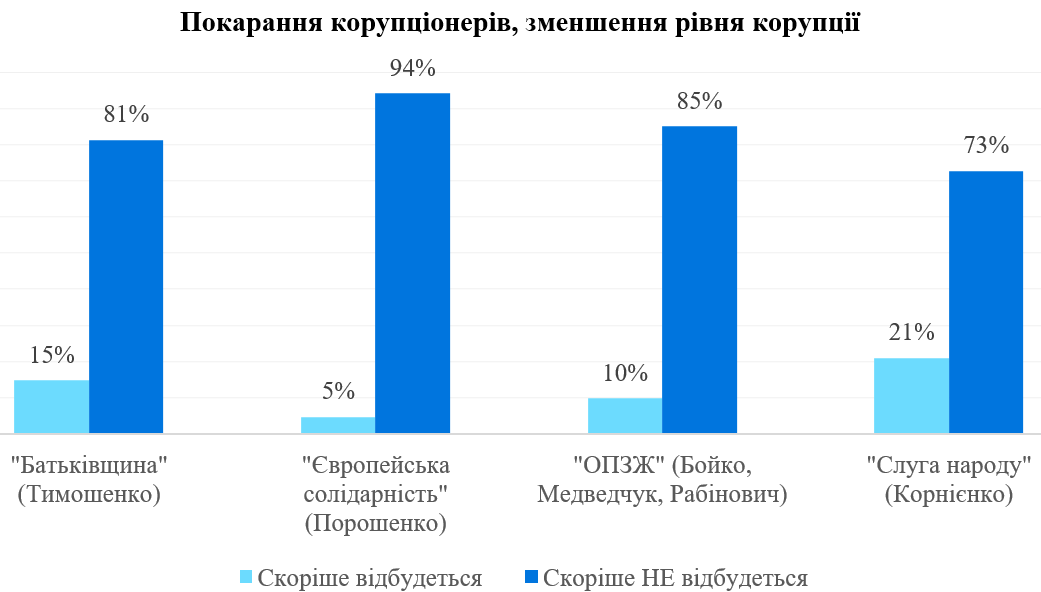 Судова реформа: бути чи не бути?Лише близько 3% українців у 2020 році мали справу з судами (як позивачі, відповідачі, свідки, потерпілі тощо). 23% українців стверджують, що вони певною мірою обізнані зі змістом судової реформи Президента України Володимира Зеленського (2% добре обізнані, 21%  щось знають). 67% говорять, що не обізнані зі змістом реформи, ще 10% це не цікаво. Найбільше «обізнаних» серед електорату ЄС, серед електорату решти партій – близько 20%. Суттєвих демографічних відмінностей за цим запитанням не виявлено.27% українців певною мірою обізнані про діяльність та рішення Конституційного Суду України (3% добре обізнані, 24%  дещо знають). Ще 63% погано (31%) або зовсім нічого (32%) про нього не знають, навіть після збурення медійного простору у жовтні-листопаді через скасування Конституційним судом електронного декларування чиновників. Найбільшу обізнаність декларують прихильники «ЄС»  45%.Українці не мають одностайної думки щодо того, хто повинен призначати суддів Конституційного Суду, аби гарантувати незалежність і професійність його рішень. 12% вважають, що визначати суддів КСУ мають Президент і Верховна Рада, ще 10% вважають, що, окрім Президента і Верховної Ради, участь у призначенні повинні брати збори суддів України. Більшість громадян не має конкретної думки з цього питання, тому не підтримує якийсь і запропонованих варіантів.39% громадян вважають, що для компенсацій людям, які виграли позов проти України у Європейському суді з прав людини, кошти потрібно стягувати з особистих доходів та статків усіх посадових осіб, суддів та правоохоронців, чиї дії порушили права позивача. 19% вважають, що ці кошти має відшкодовувати державний бюджет, ще 15% підтримують стягнення з бюджету того органу, чию дію визнано незаконною. 21% не мають чіткої думки з цього приводу.17% українців підтримують, а 28% НЕ підтримують підпорядкування Національного антикорупційного бюро України (НАБУ) та Державного бюро розслідувань (ДБР) безпосередньо Президенту України.  Проте це питання лишається надто вузьким для більшості громадян, тому більше половини (55%) зізнаються, що не мають достатньо інформації, аби зробити висновки щодо цієї ідеї. Істотних регіональних чи вікових відмінностей у цьому питанні не виявлено, але відрізняються думки прихильників різних партій. Очікувано прихильники «Слуги народу» більше підтримують таку ідею, натомість серед прихильників «ЄС» найбільше критиків подібного рішення. Чи доводилося Вам (Вашій родині) протягом 2020 року мати справи із судами (в якості позивача, відповідача, свідка, потерпілого тощо)?(%)Чи відомо Вам про зміст судової реформи, яку намагається втілювати Президент України Володимир Зеленський? (%)Чи відомо Вам про діяльність та рішення Конституційного Суду України? (%)Хто, на Вашу думку, має призначати суддів Конституційного Суду, щоб гарантувати незалежність і професійність його рішень? (%)Україна як держава – учасниця Ради Європи має виконувати рішення Європейського суду з прав людини і сплачувати компенсацію громадянам, які виграли позов у цьому суді проти держави. Звідки, на Вашу думку, держава має стягувати кошти необхідні для такої компенсації? (%)Як Ви ставитеся до ідеї підпорядкування Національного антикорупційного бюро України та Державного бюро розслідувань безпосередньо Президенту України?(%)Ідентичність та зовнішньополітичні орієнтаціїБільшість українців (48%) вважають, що Україна має прямувати в напрямку інтеграції з Європейським Союзом. Прихильників інтеграції з РФ в Україні 13%, ще майже третина не бажає інтегруватися до жодного з союзів. Прихильників євроінтеграції очікувано найбільше на Заході (72%) та в Центрі (52%). На Півдні прихильників європейської інтеграції (36%) майже стільки ж, скільки й прихильників неприєднання до будь-яких союзів (33%), а зближення з РФ тут підтримують 23%. У Східному ж регіоні практично однакові групи підтримують інтеграцію з ЄС та з РФ  таких тут 24% та 26% відповідно, а відносна більшість (40%)  не підтримують жодних союзів. 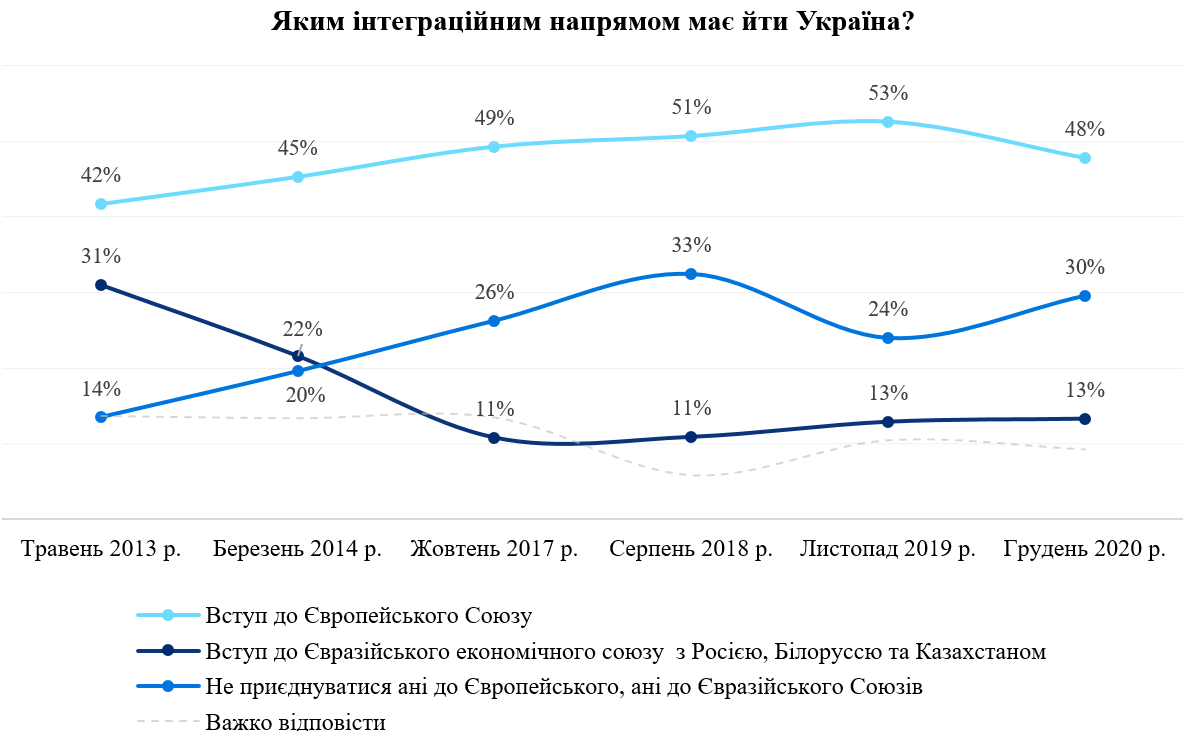 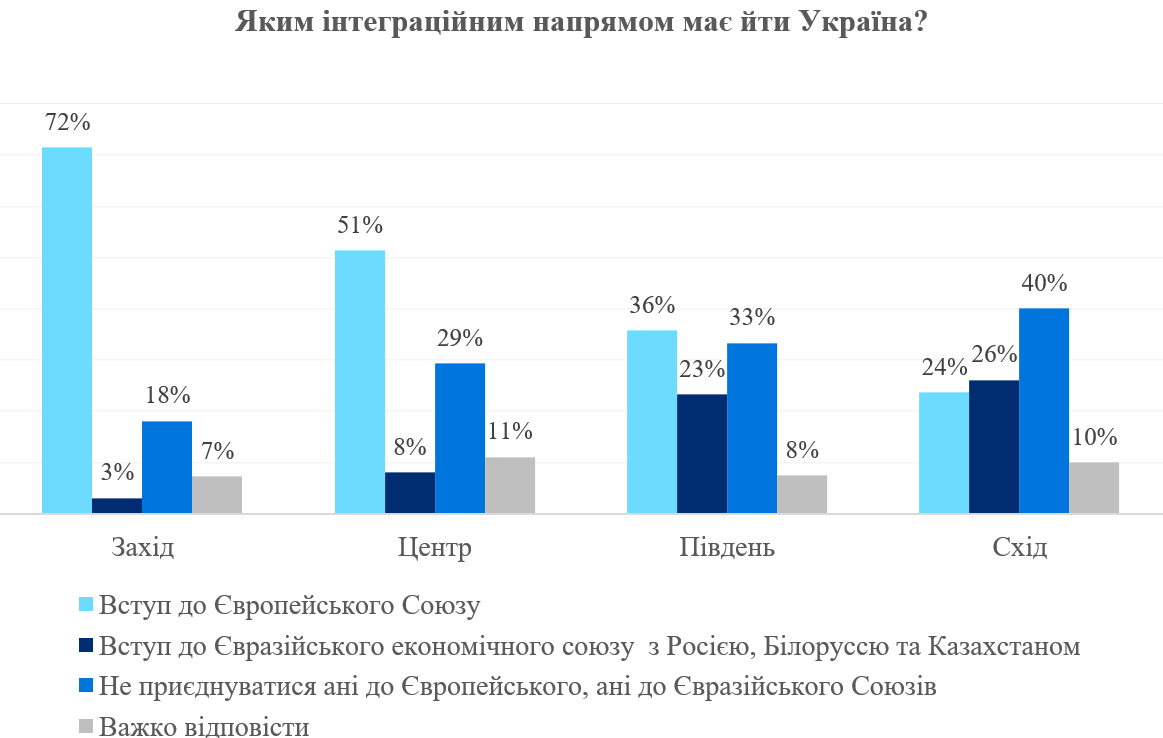 42% українців підтримують вступ України до НАТО, військовий союз з РФ підтримують 11%, позаблоковий статус  34%. На Заході та в Центрі вступ до НАТО підтримують найбільше (68% та 47% відповідно), на Півдні та Сході вступ до НАТО підтримують менше 26% та 16% відповідно, але й союз з РФ тут не підтримують. Найбільше у цих регіонах схиляються до позаблокового статусу – 42% на Півдні та 54% на Сході. 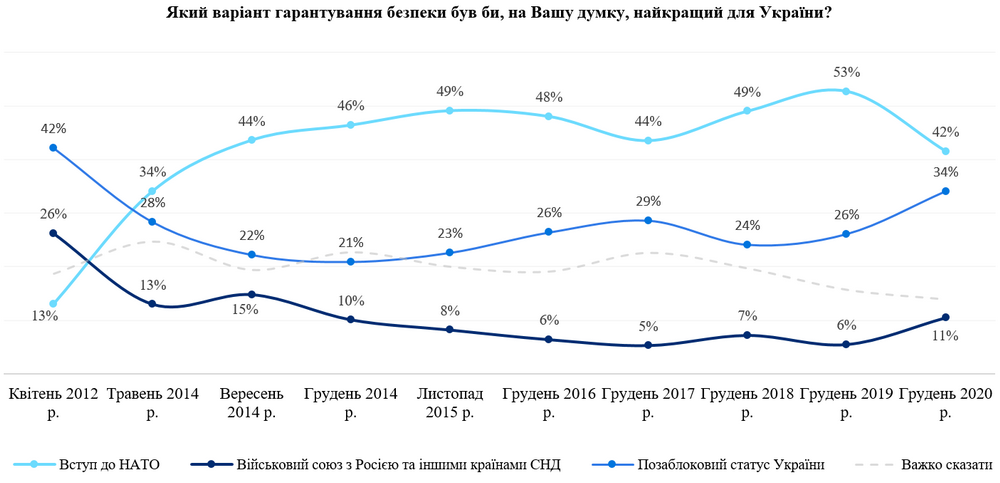 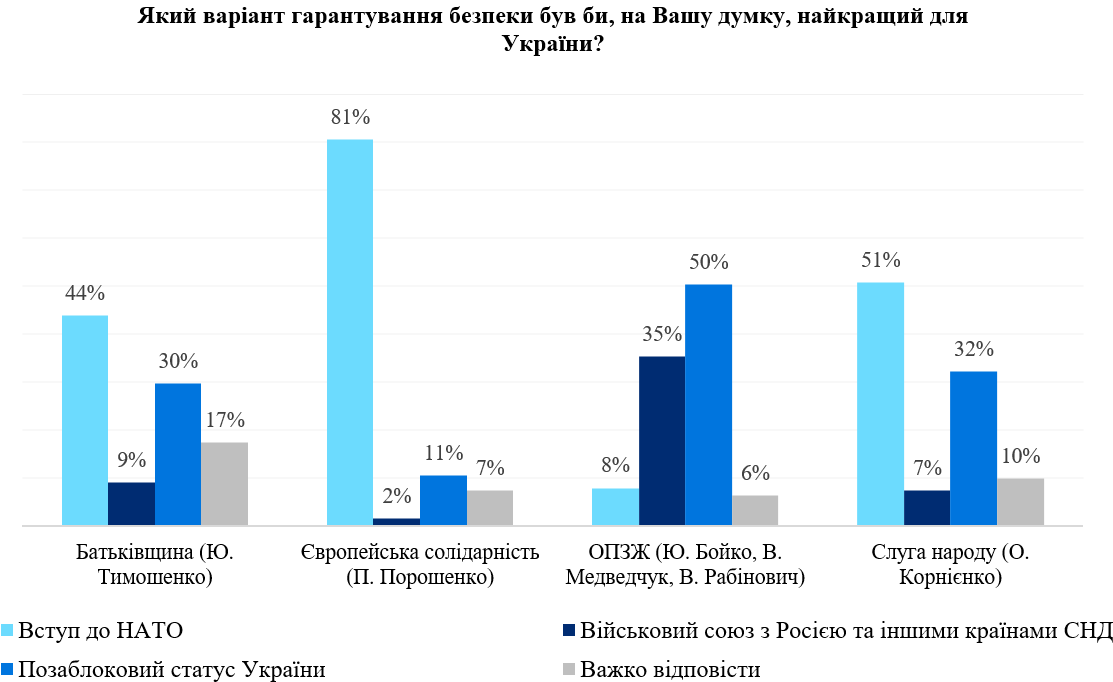 Абсолютна більшість громадян (85%) поділяють загальнонаціональну ідентичність та вважають себе передовсім громадянами України. Загальнонаціональна ідентичність переважає в усіх регіонах без суттєвих відмінностей (90% у Західному регіоні, 83%  у Східному). Регіональну ідентичність поділяють близько 7% громадян в усіх регіонах. Близько 40% українців не чули про діяльність незалежних аналітичних центрів в Україні. Найбільше українців протягом останнього року чули про Центр Разумкова (46%), Центр протидії корупції (28%), Український незалежний центр політичних досліджень (17%), Київську школу економіки (16%), Інститут економічних досліджень і політичних консультацій (14%). 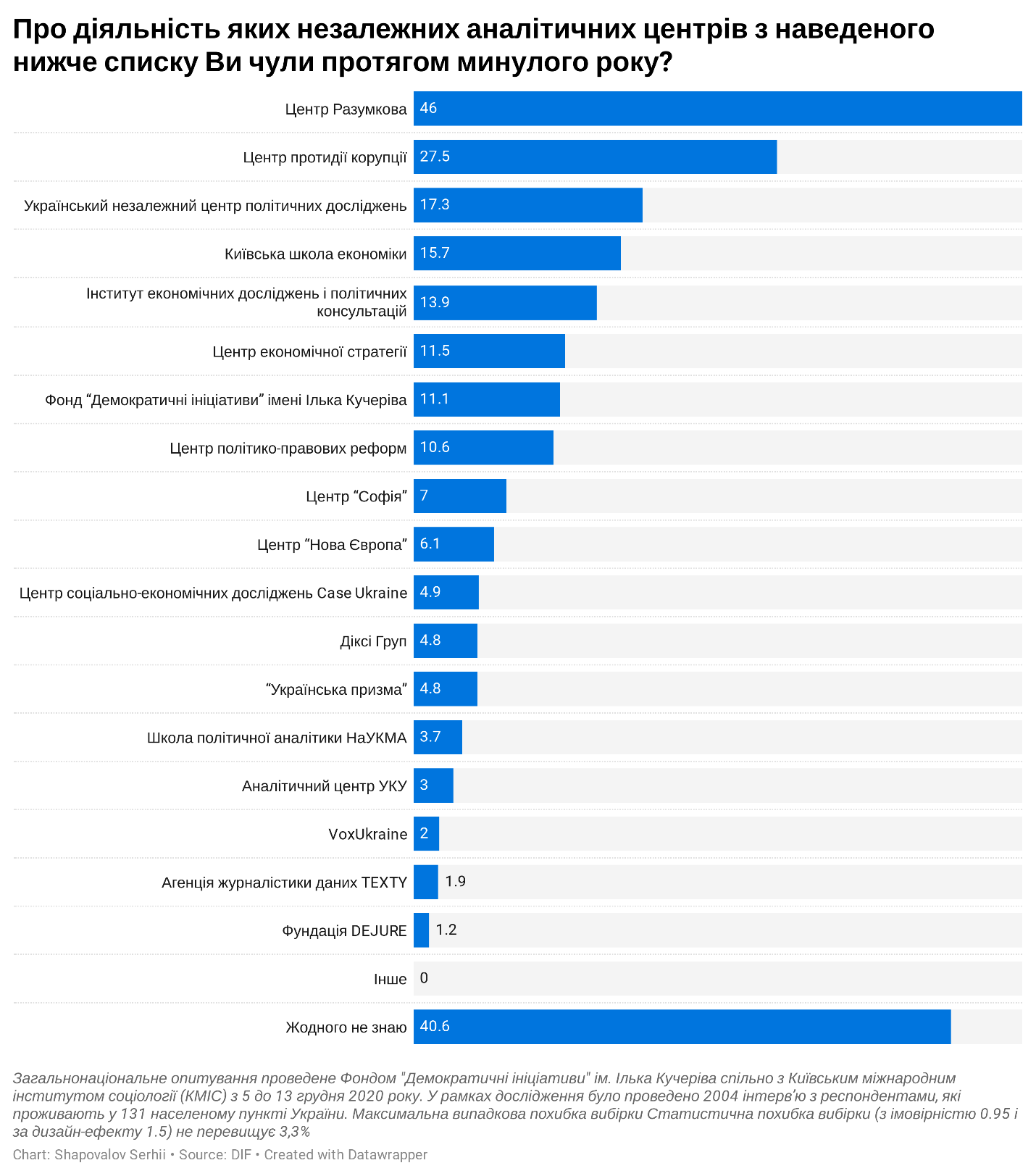 Частота згадуваньЦя подія позитивнаЦя подія негативнаЕпідемія коронавірусу43,00%99,4%Війна на Донбасі12,00%99,2%Весняний карантин (березень-травень)11,51,3%94,8%Будівництво автошляхів у рамках «Великого будівництва»11,393,0%4,8%Підвищення цін на основні товари та ліки, зростання тарифів5,60%100%Місцеві вибори2,5Ухвалення закону про відкриття ринку сільськогосподарських земель2,5Перемир’я на Донбасі (з 26 липня)1,6Відставка уряду Гончарука і формування уряду Шмигаля1,4Рішення Конституційного суду про неконституційність окремих положень законів про Національне антикорупційне Бюро, Національне агентство із запобігання корупції, Кримінального кодексу (про незаконне збагачення)1,3Опитування з п’яти питань від Президента Володимира Зеленського1,2Місцеві протести проти карантину0,6Відставка Генпрокурора Руслана Рябошапки і призначення Ірини Венедіктової0,4Ухвалення банківського (так званого антиколомойського) закону0,2Немає таких1,1Інше0,7Важко відповісти2,7Частота згадуваньЦя подія позитивнаЦя подія негативнаПочаток епідемії коронавірусу в Китаї38,30,1%99,5%Громадянські протести у Білорусі проти Лукашенка15,919,2%71,4%Світова економічна криза9,90%98,5%Поява вакцин від коронавірусу9,285,4%13,5%Війна між Вірменією та Азербайджаном у Нагірному Карабаху7,510,6%87,4%Президентські вибори у США3,9Масові заворушення у США у відповідь на поліцейське насильство1,9Поправки до конституції Росії0,9Заборона абортів у Польщі1,2Отруєння Олексія Навального1,1Президентські вибори у Молдові0,1Інше 0,2Немає таких2,8Важко відповісти6,8Загалом в УкраїніЗахідЦентрПівденьСхідТак3,23,62,42,54,2Ні96,896,497,697,595,8Загалом в Україні«Батьківщина»«ЄС»«ОПЗЖ»«Слуга народу»Дуже добре1,80,64,22,32,4Дещо знаю21,029,031,918,819,0Майже нічого про неї не знаю33,129,732,535,036,6Зовсім не обізнаний34,232,322,535,031,7Не знаю і мене це не цікавить9,88,48,99,010,2Загалом в Україні«Батьківщина»«ЄС»«ОПЗЖ»«Слуга народу»Дуже добре3,41,38,93,44,4Дещо знаю23,628,436,122,224,9Майже нічого про неї не знаю30,634,827,230,129,3Зовсім не обізнаний32,226,518,833,833,2Не знаю і мене це не цікавить10,29,08,910,58,3Винятково Верховна Рада8,4Винятково Президент7,4Президент і Верховна Рада порівну 12,4Президент, Верховна Рада і збори суддів України порівну9,7З’їзд суддів України5,2Збори суддів вищих судових органів – Верховного суду, Вищого антикорупційного суду тощо5,5Збори правників – науковців та викладачів вищих юридичних навчальних закладів4,3Порівну збори правників – науковців та збори суддів 2,4Порівну збори правників – науковців, збори суддів та українці – судді міжнародних судових установ7,8Інше1,9Важко відповісти /відмова34,8З державного бюджету18,7З місцевого бюджету за місцем проживання/реєстрації позивача3,2З бюджету державного органу, чиє рішення Європейський суд з прав людини визнав незаконним 14,9З особистих доходів та статків усіх посадових осіб, суддів та правоохоронців, чиї дії порушили права позивача 39,4Україна повинна припинити практику виконання рішень Європейського суду з прав людини і не виплачувати жодних компенсацій3,2Важко відповісти20,6Загалом в Україні«Батьківщина»«ЄС»«ОПЗЖ»«Слуга народу»Скоріше підтримую16,927,17,913,232,7Не маю достатньо інформації, щоб зробити власний висновок про цю ідею55,244,539,354,158,5Скоріше не підтримую27,928,452,932,78,8Грудень 2013Грудень 2014Грудень 2017Грудень 2018 рГрудень 2019Грудень 2020Громадянином України54,273,272,967,574,985,4Мешканцем регіону (області чи кількох областей), де Ви живете35,319,115,818,215,67,4Представником свого етносу, нації2,01,32,83,22,61,6Громадянином Росії 0,00,10,30,00,30,0Громадянином колишнього СРСР3,22,92,92,22,72,9Громадянином Європи 2,50,91,32,01,20,3Громадянином світу2,31,90,80,91,51,6Інше 0,10,60,21,00,10,0Важко сказати0,40,02,95,01,00,7ЗахідЦентрПівденьСхідГромадянином України90,087,482,579,4Мешканцем регіону (області чи кількох областей), де Ви живете5,45,37,112,5Представником свого етносу, нації2,41,80,80,9Громадянином колишнього СРСР0,72,35,04,9Громадянином Європи 0,00,40,00,6Громадянином світу1,11,62,91,5Важко сказати0,41,21,70,2